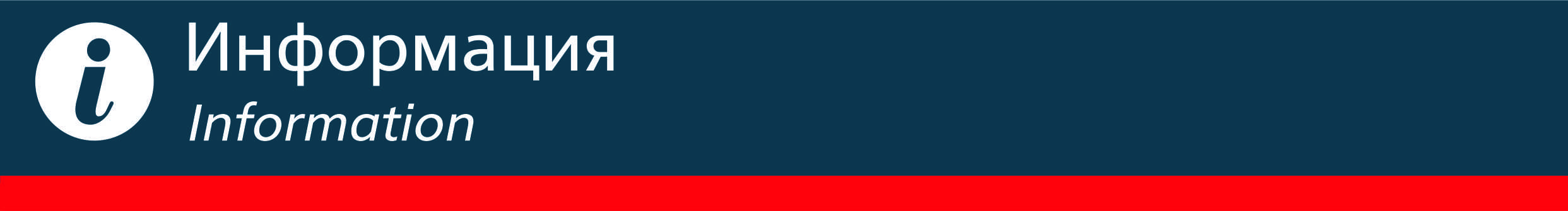  УВАЖАЕМЫЕ ПАССАЖИРЫ!01,02, 04,05,06, 08,09, 11,12,13 мая 2018и далее по четвергам, пятницам, субботам, воскресеньям назначается поезд № 6167 Красный Узел (отпр.19.02) – Саранск (приб.19.40).номер  поезда 61676167маршрут следованияКрасный Узел - Саранск-1Красный Узел - Саранск-1периодичность01,02, 04,05,06, 08,09, 11,12,13 мая и далее по четвергам, пятницам, субботам, воскресеньям01,02, 04,05,06, 08,09, 11,12,13 мая и далее по четвергам, пятницам, субботам, воскресеньямвремяприб.отпр.Красный Узел19:0252 км19:0719:08Обгон.п. 46 км19:1519:1643 км19:2019:21Елоховка19:2519:2630 км19:3219:33Саранск-219:3619:37Саранск-119:40